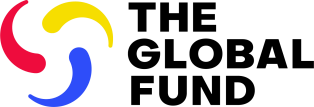 Женева, 16 декабря 2022 г.Тема: Письмо о распределении на 2023-2025 годыУважаемый доктор Вячеслав Дудник,За 20 лет партнерство Глобального фонда спасло 50 миллионов жизней, но борьба со СПИДом, туберкулезом и малярией еще не завершена. Недавние беспрецедентные проблемы со здравоохранением оказали разрушительное воздействие на достигнутый прогресс. Но вместе мы можем вернуться на правильный путь, чтобы к 2030 году покончить с тремя болезнями, построить жизнеспособные и устойчивые системы здравоохранения и повысить готовность к пандемии, чтобы сделать мир более здоровым и справедливым.Чтобы ускорить достижение этих целей, мы должны работать вместе, чтобы гарантировать, что запросы на финансирование и гранты на новый период распределения воплотят в жизнь видение новой Стратегии Глобального фонда на 2023–2028 годы: борьба с пандемиями и построение более здорового и справедливого мира. Мы должны поставить людей и сообщества в центр всей нашей работы. Мы должны уделять больше внимания справедливости, устойчивости, эффективности, качеству программ и инновациям. Мы должны сократить количество новых случаев заражения тремя заболеваниями, устраняя структурные барьеры и используя инновации в инструментах и подходах профилактики. Мы должны предпринять решительные действия для продвижения гендерного равенства и устранения барьеров, связанных с правами человека и гендерными факторами, для достижения долгосрочных результатов. И мы будем работать вместе, чтобы мобилизовать больше национальных ресурсов для здравоохранения.На основании решения Правления Глобального фонда от ноября 2022 г. о выделении средств на период 2023–2025 гг. Казахстану было выделено 14 845 982 долларов США на борьбу с ВИЧ, туберкулезом (ТБ) и создание жизнеспособных и устойчивых систем здравоохранения (СЖУСЗ). Суммы, распределенные для всех стран, были определены в соответствии с методологией, утвержденной Правлением Глобального фонда, в первую очередь на основе бремени болезни и уровня доходов. Казахстан классифицируется как страна со средне - высоким уровнем дохода.Таблица 1: Сводная информация о распределенииОбратите внимание, что 10 ключевых стратегических изменений описаны на странице Сроки. Распределение, согласованное для каждого компонента болезни, может использоваться в течение соответствующего периода использования распределения. Любые оставшиеся средства от предыдущего ассигнования на ВИЧ, ТБ или малярию, не использованные к началу указанного периода использования ассигнования, не будут добавляться к новой сумме ассигнования.Разделение программы. Глобальный фонд предложил ориентировочное разделение выделяемых средств по соответствующим компонентам заболеваний. Тем не менее, Страновой координационный комитет (СКК) несет ответственность за оценку и предложение наилучшего использования средств для этих компонентов болезней и укрепления системы здравоохранения. Кандидаты могут согласиться с разделением Глобального фонда или предложить пересмотренное, основанное на научно обоснованном анализе программных и системных пробелов и с учетом финансирования, необходимого для поддержания основных программ. Глобальный фонд ознакомится и рассмотрит обоснование любого изменения разделения программы. Перед рассмотрением первого запроса на финансирование требуется одобрение Глобального фонда.Инвестиции СЖУСЗ в раздел программы. Инвестиции в СЖУСЗ, включая системы сообществ, ускоряют прогресс в борьбе с тремя заболеваниями и позволяют предоставлять медицинские услуги интегрированным, устойчивым, справедливым, эффективным и действенным образом. Поэтому Глобальный фонд рекомендует, чтобы уровень инвестиций страны в СЖУСЗ сохранялся там, где это уместно, и увеличивался там, где это возможно. Чтобы лучше определить синергизм в системных инвестициях по приемлемым заболеваниям, в качестве нового требования в период распределения 2023–2025 гг. кандидаты должны указать предполагаемую сумму инвестиций для СЖУСЗ из ассигнований для каждого компонента заболевания. Предоставление этой информации не считается изменением разделения программы.Механизм реагирования на COVID-19 (C19RM). C19RM — это отдельный поток финансирования, который, помимо поддержки мероприятий по реагированию на COVID-19, может использоваться для смягчения воздействия пандемии на программы по ВИЧ, туберкулезу и малярии, а также для удовлетворения дополнительных потребностей в обеспечении готовности к пандемии и укреплении системы здравоохранения. К ним относятся общественные работники здравоохранения, интегрированные лабораторные системы, комплексные системы раннего наблюдения, расширение масштабов медицинского кислорода и респираторной помощи, контроль профилактики инфекций, помимо средств индивидуальной защиты, а также новые терапевтические программы и программы тестирования и лечения. Глобальный фонд принял решение продлить период использования C19RM до декабря 2025 г., чтобы дать странам возможность максимизировать отдачу от инвестиций C19RM в системы здравоохранения и обеспечения готовности к пандемии. Учитывая расширение C19RM и вытекающие из этого возможности для реинвестирования и оптимизации портфеля в рамках механизма, кандидаты должны тщательно продумать, как обеспечить инвестиции из двух потоков финансирования: ассигнование страны и C19RM дополняют друг друга, чтобы максимизировать общее воздействие.Глобальный фонд будет отдельно сообщать о следующем этапе C19RM.Казахстану предлагается подать свои заявки на финансирование, используя Специальные Сфокусированные Портфели для целевых запросов на финансирование. Полный комплект материалов заявки будет передан страновой группе Глобального фонда.Когда запрашиваемые подходы к подаче заявок совпадают, Глобальный фонд рекомендует заявителям рассмотреть возможность разработки комплексной заявки на финансирование, где это уместно. Во всех случаях кандидаты должны подумать о том, как объединить свои инвестиции в три заболевания и в СЖУСЗ, чтобы обеспечить большую эффективность и согласованность.Все запросы на финансирование должны разрабатываться посредством инклюзивного и прозрачного странового диалога с широким кругом заинтересованных сторон, включая ключевые и уязвимые группы населения.Разнообразные ресурсы, которые помогут кандидатам подготовить свои заявки на финансирование, доступны на веб-сайт Глобального фонда. Мы призываем всех, кто участвует в подготовке заявки на финансирование, внимательно прочитать эти руководящие материалы.Учитывая нынешнюю сложную экономическую ситуацию и ограниченность имеющихся ресурсов, Глобальный фонд признает необходимость уделять приоритетное внимание инвестициям. Для повышения эффективности и производительности Глобальный фонд будет поддерживать инвестиции, которые могут принести наибольший эффект, в том числе в системы здравоохранения и сообщества, профилактику, права человека и гендерное равенство, в соответствии с потребностями стран.Запрос на финансирование, подаваемый в Глобальный фонд, должен быть приведен в соответствие с приоритетными потребностями страны и последними глобальными техническими рекомендациями, а также руководствоваться соответствующими национальными стратегическими планами по заболеваниям, национальными планами сектора здравоохранения и его подсекторов, а также обзорами программ.Кроме того, Глобальный фонд хотел бы поделиться с вами следующей информацией при разработке заявки на финансирование:Ассигнования на ВИЧ для Казахстана были скорректированы в сторону увеличения (от суммы формулы распределения, которая в первую очередь учитывает бремя болезни и уровень доходов), чтобы лучше учитывать бремя и потребности ключевых и уязвимых групп населения. Глобальный фонд ожидает, что средства будут направлены на программы, основанные на фактических данных, для ключевых и уязвимых групп населения в соответствии с руководством технического партнера и с учетом эпидемиологического контекста. Глобальный фонд призывает к ускоренному переходу на более короткие схемы лечения лекарственно- устойчивого ТБ, включая схему BPaL(M), чтобы улучшить результаты лечения и снизить затраты, понесенные как пациентами, так и программами, в соответствии с рекомендациями Всемирной организации здравоохранения (ВОЗ).Эпидемиологическая ситуация с ВИЧ в стране и нынешний уровень предоставления услуг и доступа к ним подчеркивают особую необходимость сосредоточить внимание на первых двух 95-х. Глобальный фонд рекомендует стратегический подход к профилактике и тестированию, основанный на достоверных эпидемиологических данных и детальном понимании пробелов в оказании услуг в разбивке по географическим регионам, конкретным возрастным группам и полу/гендеру, который может включать следующее:Улучшить доступ к точным комбинированным методам профилактики ВИЧ и их использование для людей с повышенным риском заражения ВИЧ, включая расширение масштабов до-контактной профилактики (ДКП) и внедрить различные способы предоставления ДКП, адаптированные для лиц с повышенным риском заражения ВИЧ;Укреплять и расширять адаптированные к ключевым группам населения стратегии и вмешательства по тестированию на ВИЧ, которые включают тестирование в медицинских учреждениях, тестирование по месту жительства, самотестирование на ВИЧ, а также тестирование с использованием социальных сетей и безопасного этического партнера (индекс) (т.е. дифференцированное тестирование); обеспечение того, чтобы соответствующая политика и руководящие принципы позволяли использовать весь спектр подходов к тестированию;Укрепить связь со службами ухода/лечения ВИЧ и усилить поддержку приверженности лечению;Привести национальные протоколы антиретровирусной терапии в соответствие с последними рекомендациями ВОЗ.Требования к СКК. Секретариат Глобального фонда проверяет всех заявителей на соответствие СКК квалификационным требованиям. Соответствие требованиям 1 и 2 оценивается во время подачи заявки на финансирование. Соответствие требованиям с 3 по 6 оценивается как при подаче заявки на финансирование, так и ежегодно в течение всего периода финансирования Глобального фонда. Постоянное соблюдение всех квалификационных требований на протяжении реализации программы является условием доступа к финансированию Глобального фонда (включая финансирование СКК).Требования к со-финансированию. Хотя гранты Глобального фонда представляют собой крупный финансовый вклад в искоренение ВИЧ, туберкулеза и малярии, они являются лишь частью более значительных финансовых ресурсов для здравоохранения и национальных ответных мер, которые включают собственные внутренние взносы Казахстана. Увеличение внутренних ресурсов на здравоохранение и эффективное и справедливое расходование этих ресурсов имеют важное значение для прекращения эпидемий и укрепления систем здравоохранения, которые являются основой для борьбы с болезнями. Чтобы получить доступ к полному ассигнованию на 2023–2025 годы, страны должны выполнить требования Глобального фонда по совместному финансированию, как указано в Политика устойчивого развития, перехода и совместного финансирования (STC). Ожидается, что все страны будут постепенно увеличивать свои внутренние государственные расходы на здравоохранение для улучшения показателей как финансирования здравоохранения, так и результатов в отношении здоровья, а также постепенно оплачивать растущую долю расходов на ключевые программы национальных ответных мер (например, профилактика, услуги для ключевых и уязвимые группы населения, лекарства, средства диагностики, противомалярийные противомоскитные сетки и т. д.), особенно те, которые в настоящее время полностью или в значительной степени финансируются Глобальным фондом.Для поощрения увеличения мобилизации внутренних ресурсов, 15% от общего объема ассигнований Глобального фонда Казахстана будут доступны после того, как Казахстан выполнит определенные требования по совместному финансированию. Подробная информация о потребностях в со-финансировании для Казахстана и о том, как они были определены, включены в Приложение А.Не профинансированный спрос качества. Глобальный фонд просит всех заявителей разработать Приоритетный запрос сверх ассигнований (ПЗСА - PAAR) и представить его вместе с запросом на выделенное финансирование. Вмешательства со стороны ПЗСА, которые Группа технической оценки рассматривает как требования к качеству, будут перечислены в Реестре нефинансируемых требований к качеству. Подача надежного ПЗСА является важным шагом к доступу к финансированию сверх суммы распределений.Я благодарю вас за вашу общую приверженность и усилия в глобальной борьбе с ВИЧ и туберкулезом.Искренне,Марк Элдон - ЭдингтонНачальник отдела, управление грантамиПриложение A: Дополнительная информация для КазахстанаВалюта. Сумма распределения для Казахстана выражены в долларах США. Отчисления Глобального фонда могут быть выражены только в евро или долларах США. Если вы хотите обсудить возможное изменение валюты на следующий период распределения, сообщите об этом вашему Портфолио Менеджеру до 15 февраля 2023 года.Важность инвестиций в интегрированные системы здравоохранения, ориентированные на человека. Самый надежный способ победить сегодняшние инфекционные заболевания, а также предотвратить будущие пандемии, подготовиться к ним и отреагировать на них — это подняться над разрозненностью конкретных болезней и инвестировать в системы здравоохранения и сообщества, которые поддерживают предоставление интегрированных, ориентированных на людей медицинских услуг. Инвестиции СЖУСЗ должны поддерживать интегрированное предоставление услуг по трем заболеваниям и за их пределами, а также интегрированные функции системы здравоохранения, которые соответствуют национальному стратегическому плану в области здравоохранения и поддерживают национальные приоритеты в области здравоохранения. На период распределения 2023–2025 гг. области инвестиций СЖУСЗ охватывают планирование и управление сектором здравоохранения, системы финансирования здравоохранения и финансового управления, системы и ответные меры на уровне сообществ, системы мониторинга и оценки, кадровые ресурсы для здравоохранения и качества медицинской помощи, системы управления продуктами медицинского назначения, лабораторию. укрепление систем, и медицинские кислородные и дыхательные системы. Дополнительные сквозные области включают участие частного сектора и цифровое здравоохранение.Важность инвестиций для максимального вовлечения и лидерства наиболее пострадавших сообществ. Модель партнерства Глобального фонда призывает к действиям, направленным на то, чтобы люди и сообщества были в центре всего, что мы делаем, особенно те, кто больше всего пострадал от ВИЧ, туберкулеза и малярии. Чтобы обеспечить большую справедливость в отношении здоровья, и чтобы услуги были разработаны с учетом конкретных потребностей наиболее пострадавших, необходимо поддерживать сообщества, чтобы они в качестве равноправных партнеров занимали лидирующие позиции в разработке, реализации, мониторинге и предоставлении экспертной технической поддержки для программ по заболеваниям. На период распределения 2023–2025 годов был введен набор минимальных стандартов участия сообщества, которым, как ожидается, будут соответствовать все страны.Важность инвестиций для максимизации справедливости в отношении здоровья, гендерного равенства и прав человека. Устранение барьеров в доступе к услугам, связанных с правами человека и гендерными факторами, имеет решающее значение для прекращения эпидемий. Если эти барьеры не устранить, они подрывают эффективность и результативность мер реагирования и ограничивают устойчивый прогресс. Ожидается, что в период выделения средств на 2023–2025 годы страны предпримут ускоренные усилия по продвижению гендерного равенства и внедрению гендерно-преобразующих подходов в соответствии со Стратегией Глобального фонда.Подробное руководство по эффективным инвестициям в программы и подходы, направленные на устранение барьеров, связанных с правами человека и гендерными факторами, включая ключевые мероприятия, которые следует рассмотреть для включения в запросы на финансирование, можно найти в Технических записках.Основы программы и критические подходы. В консультации с более широким партнерством Глобальный фонд представил набор основных программ по ВИЧ, туберкулезу и малярии, которые представляют собой основанные на фактических данных вмешательства и подходы, имеющие решающее значение для достижения целей национальных стратегий борьбы с болезнями и соответствующих глобальных задач. Для CCУСЗ были определены критически важные подходы, чтобы гарантировать, что вмешательства СЖУСЗ, осуществляемые программами, поддерживаемыми Глобальным фондом, направлены на достижение максимального эффекта.Кандидатам рекомендуется учитывать основы программы и критические подходы при разработке своих запросов на финансирование.Важность повышения эффективности инвестиций. Ограниченное бюджетное пространство и нехватка финансирования требуют стратегического распределения и использования ресурсов для максимального воздействия. Основанные на фактических данных инвестиционные решения имеют решающее значение для обеспечения оптимального распределения внутренних и грантовых ресурсов между программами борьбы с заболеваниями, программными и системными вмешательствами, группами населения и географическими регионами на уровне страны для достижения результатов. Оптимальное распределение включает в себя обеспечение эффективного использования ресурсов за счет выбора правильных ресурсов в нужном количестве и эффективных методов предоставления услуг.Соотношение цены и качества закупок. Чтобы добиться максимального эффекта от ассигнований, Глобальный фонд не будет финансировать товары, приобретаемые по цене, превышающей справочную цену на такие товары, если таковая существует.Защита от сексуальной эксплуатации, жестокого обращения и домогательств (ЗСЭЖОД). Кодекс поведения для получателей ресурсов Глобального фонда устанавливает запреты на ЗСЭЖОД, требования к отчетности и ожидания в отношении наличия политики и мер по предотвращению сексуальной эксплуатации, надругательств и сексуальных домогательств и реагированию на них. Создание более безопасного доступа к грантовым услугам — это не только «правильный» поступок; программы, свободные от сексуальных домогательств, также помогают нам положить конец трем болезням как угрозе общественному здравоохранению.Глобальный фонд признает ценность эффективной реализации и призывает все страны изучить возможности рационализации и консолидации механизмов реализации на предстоящий период распределения. Глобальный фонд призывает всех заявителей рассмотреть оптимальные схемы предоставления услуг с учетом условий страны, уделяя должное внимание организациям, действующим на уровне сообществ и возглавляемым ими.В период распределения 2023-2025 гг. для Казахстана будет применяться адаптированная модель Light с целевыми требованиями. Дополнительная информация будет предоставлена страновой группой; руководство для этой модели можно найти здесь .Чтобы усилить общее воздействие и устойчивость инвестиций Глобального фонда, у Глобального фонда есть два разных требования, которые определяются классификацией доходов страны. «Требования к направленности заявки» определяют, как страны должны инвестировать финансирование Глобального фонда, а «требования к совместному финансированию» определяют, как страны должны инвестировать внутренние обязательства, взятые в контексте грантов Глобального фонда.Требования к приложениям: 100%Поскольку Казахстан классифицируется как страна с уровнем дохода выше среднего, 100% выделяемого финансирования должно быть направлено на мероприятия, которые поддерживают или расширяют мероприятия, основанные на фактических данных, для ключевых и уязвимых групп населения. Заявки должны включать, при необходимости, вмешательства, направленные на устранение барьеров и уязвимостей, связанных с правами человека и гендерными факторами, в доступе к услугам. Приложения могут также внедрять новые технологии, которые представляют собой передовую мировую практику и имеют решающее значение для сохранения достижений и перехода к контролю и/или устранению; и вмешательства, которые способствуют готовности к переходу, которые должны включать критические потребности СЖУСЗ для устойчивости, в зависимости от обстоятельств, улучшения справедливого охвата и использования услуг, в том числе путем финансирования услуг организаций гражданского общества по мере необходимости, а также планирования и реализации перехода,Определение общей минимальной потребности в со-финансированииЧтобы получить доступ к части общих средств Глобального фонда Казахстана, связанных с со-финансированием, Казахстан должен представить убедительные доказательства того, что он находится на пути к реализации согласованного общего минимального требования по со-финансированию для инвестиций в связи с ВИЧ, ТБ и СЖУСЗ. Фактические расходы по обязательствам страны на 2020-2022 годы будут обсуждаться и согласовываться с Казахстаном в ближайшие месяцы. Это будет использовано для определения общего минимального обязательства по совместному финансированию на период 2023-2025 гг., которое будет завершено к моменту подачи запроса на финансирование.Поскольку Казахстан классифицируется как страна с доходом выше среднего, дополнительные взносы со-финансирования должны быть инвестированы в программы по заболеваниям и/или мероприятия СЖУСЗ для решения проблем устойчивости и перехода. Минимум 50% должны быть инвестированы в мероприятия, нацеленные на ключевые и уязвимые группы населения.В обязательствах по доступу к поощрительной части ассигнований на 2023-2025 гг., предусматривающей совместное финансирование, должны быть указаны виды деятельности, подлежащие финансированию, тесно связанные с приоритетными национальными программными целями, и пояснено, как выполнение обязательств будет проверяться и сообщаться в Глобальный фонд. Это включает в себя подробную информацию о том, какие источники будут использоваться, кто в правительстве будет собирать, обобщать и сообщать о результатах, а также кто будет подписывать отчет и с какой периодичностью.Казахстан должен предоставить подтверждение обязательств по совместному финансированию в своем Письме-обязательстве, а затем доказательства выполнения этих обязательств от соответствующих государственных органов, включая Министерство финансов и/или другие соответствующие органы.Глобальный фонд признает, что Казахстан продолжает сталкиваться с макроэкономическими и фискальными вызовами, особенно с учетом пандемии COVID-19 и связанных с ней сбоев в работе служб здравоохранения и расходы, которые могут ограничитьфискальное пространство для внутренних финансовых инвестиций в здравоохранение в течение периода распределения 2023–2025 гг. Глобальный фонд учел эти контекстуальные факторы при предложении требований со-финансирования для Казахстана и будет работать в духе открытости и сотрудничества с Правительством, чтобы согласовать конкретные цели, которые соответствуют платежеспособности Казахстана в форме, выражающей национальной ответственности и является устойчивым с течением времени.При сохранении объема обязательств по совместному финансированию структура предлагаемых обязательств должна быть направлена на поддержку усилий правительства по повышению эффективности предоставления услуг по борьбе с ТБ/ВИЧ.Предыдущее со-финансирование и внутренние обязательства по ассигнованиям на 2020–2022 годы:Невыполнение предыдущих обязательств по совместному финансированию из ассигнований на 2020–2022 годы может привести к тому, что Глобальный фонд сократит средства из существующих грантов и/или сократит ассигнования на 2023–2025 годы.Казахстан должен представить доказательства выполнения предыдущих обязательств, включая доказательства исполнения бюджета, при подаче заявки на финансирование. Данные о расходах в сравнении с обязательствами по увеличению государственных расходов на здравоохранение, расходов на программы по борьбе с заболеваниями и расходов на конкретные программы должны сопровождать Таблицу ландшафта финансирования.Подходящее заболеваниесоставная частьРаспределение (долл. США)Период использования распределенияВИЧ8 086 543с 1 января 2024 г. по 31 декабря 2026 г.Туберкулез6 759 439с 1 января 2026 г. по 31 декабря 2028 г.Общее количество 14 845 982